Návrh SMLOUVYo poskytování služeb (dále jen smlouva) č. smlouvy Objednatele: [doplnit]č. smlouvy Dodavatele: [doplnit]Smluvní strany:Dopravní podnik Ostrava a.s.Poděbradova 494/2, Moravská Ostrava, 702 00 OstravaIČ:  619 74 757Zastoupena: 	Ing. Daniel Morys, MBA, předseda představenstva                 	Ing. Roman Šula, MBA, místopředseda představenstvaBankovní účet: 	UniCredit Bank, číslo účtu 2105677586/2700Společnost je zapsána v obchodním rejstříku vedeném Krajským soudem v Ostravě, oddíl B, vložka 1104dále jen „Objednatel“a[doplnit]Se sídlem 		[doplnit]IČ: 			[doplnit]Zastoupena:	[doplnit]	[doplnit]Bankovní účet: 	[doplnit]Společnost je zapsána v obchodním rejstříku vedeném [doplnit], oddíl [doplnit], vložka [doplnit]dále jen „Dodavatel“se níže uvedeného dne, měsíce a roku dohodly o dále uvedených skutečnostech tak, jak  stanoví tato smlouva:Úvodní ustanoveníTato smlouva byla uzavřena v rámci výběrového řízení s názvem „Zajištění systému prodeje SMS jízdenek“ vedeného u Dopravního podniku Ostrava a.s. pod evidenčním číslem NR-80-21-PŘ-Ta.Postavení smluvních stranObjednatel je právnickou osobou, zapsanou v obchodním rejstříku vedeném Krajským soudem v Ostravě, v oddíle B, vložka 1104. Dodavatel je fyzickou/právnickou osobou, zapsanou v živnostenském/obchodním rejstříku vedeném v [doplnit].Smluvní strany budou spolupracovat při provozování platebního systému jízdného  v  městské hromadné dopravě, jehož součástí bude zajištění možnosti hradit jízdné městské hromadné dopravy prostřednictvím mobilní komunikace. Smluvní strany mají zájem provozování tohoto platebního systému ve vzájemné součinnosti dále rozvíjet tak, aby docházelo ke zkvalitňování a rozšiřování služeb, které Objednatel cestujícím nabízí.Vymezení pojmůElektronická jízdenka (SMS jízdenka) je jízdní doklad.Systém Elektronické jízdenky je technickým řešením, které umožňuje cestujícím (klientům Objednatele) objednání a nákup jízdního dokladu prostřednictvím mobilní komunikace, jejímž prostřednictvím lze využívat mobilní telekomunikační služby Premium SMS a následné prokázání se jízdním dokladem při přepravní kontrole. Objednání a nákup jízdního dokladu - Elektronické jízdenky i následná kontrola je  možná prostřednictvím textových SMS zpráv. Poskytnutí služby prodeje Elektronických jízdenek je souhrnem technických, organizačních, obchodních, právních, jakož i dalších faktických kroků směřujících k uplatnění technického řešení Elektronické jízdenky v městské hromadné dopravě (dále jen „MHD“).Systém je soubor softwarových aplikací a hardware zajišťující po technické stránce fungování systému Elektronické jízdenky. Systém je primárně vytvořen a nastaven pro systém Elektronických jízdenek. Díky modulární architektuře je však potenciálně použitelný i pro objednávání a hrazení dalších služeb. Systém je autorským dílem ve smyslu příslušných právních předpisů. Podrobný popis Systému je uveden v čl. VII této smlouvy. Vedle této základní služby zajišťuje řešení ucelený systém funkcí a služeb pokrývající potřeby spojené s evidencí a správou Elektronických jízdenek.MT billing je způsob, ve kterém cestující objednává Elektronickou jízdenku běžnou SMS zprávou, která je mobilním operátorem cestujícímu účtována jako SMS zpráva s  běžnou (neprémiovou) cenou, s tím, že vyšší, prémiovou cenou je zpoplatněna cestujícímu v okamžiku přijetí SMS zpráva, která obsahuje Elektronickou jízdenku, a která je doručována cestujícímu.Předmět smlouvyPředmětem této smlouvy je závazek Dodavatele zajistit poskytnutí služby prodeje Elektronických jízdenek (dále také prodeje SMS jízdenek) pro Objednatele a tomu odpovídající závazek Objednatele zaplatit Dodavateli za poskytnutí plnění dle této smlouvy dohodnutou smluvní odměnu.Základní principy spolupráceObjednatel je dopravcem a provozovatelem městské hromadné dopravy v tarifní oblasti Ostrava XXL (viz Tarif pro přepravu cestujících Dopravního podniku Ostrava a.s.). Objednatel má zájem prostřednictvím služeb zajišťovaných ze strany Dodavatele umožnit cestujícím hradit Elektronické jízdenky prostřednictvím mobilní telekomunikační služby. Vztahy mezi cestujícím a dopravcem v městské hromadné dopravě (dále jen MHD) jsou upraveny přepravní smlouvou, která vzniká mezi dopravcem a cestujícím podle pravidel uvedených ve Smluvních přepravních podmínkách Dopravního podniku Ostrava a.s. (dále jen SPP) a v Tarifu pro přepravu cestujících Dopravního podniku Ostrava a.s. (dále jen Tarif).  Obsahem přepravní smlouvy je závazek cestujícího dodržovat Tarif a SPP a  zaplatit cenu za přepravu (dále jen Jízdné) podle Tarifu.SPP jsou vydány v souladu se zákonem č. 111/1994 Sb., o silniční dopravě, zákonem č.  266/1994 Sb., o dráhách, a v souladu s vyhláškou Ministerstva dopravy a spojů č.  175/2000 Sb., o přepravním řádu pro veřejnou drážní a silniční osobní dopravu (dále jen Přepravní řád).Cestující platí za jízdenku cenu podle Tarifu. Podrobnosti týkající se prodeje jízdenek, podmínek jejich vracení, druhu, formy, případně vzorů jízdenek a způsobu označení jízdenky pro jednotlivou jízdu při samoobslužném způsobu odbavování cestujících, stanoví dopravce ve SPP a Tarifu.Dodavatel je v odpovídajícím rozsahu oprávněn realizovat originální řešení použití bezhotovostních plateb v hromadné dopravě prostřednictvím mobilní telekomunikační služby a je schopen a připraven zajistit pro Objednatele poskytnutí služby prodeje Elektronických jízdenek prostřednictvím mobilní telekomunikační služby.Dodavatel dále prohlašuje, že má zajištěné odpovídající technické zázemí nezbytné pro poskytnutí služby prodeje Elektronických jízdenek a že disponuje dostatečnými organizačními možnostmi pro jeho zavedení, udržování a rozvoj. Dodavatel prohlašuje, že má zajištěnou kapacitu na zpracování nejméně 2 000 SMS zpráv za minutu.Dodavatel dále prohlašuje, že má prostřednictvím svých smluvních partnerů zajištěnou možnost realizovat výběr Jízdného prostřednictvím SMS služby mobilního operátora (viz článek VI. odst. 2 této smlouvy), a to u všech mobilních operátorů, kteří působí ke dni uzavření této smlouvy na českém trhu a nabízejí služby Premium SMS. V případě vstupu nového mobilního operátora na český trh, má Dodavatel povinnost zajistit poskytování služby prodeje Elektronické jízdenky prostřednictvím mobilní komunikace i jeho prostřednictvím. Dodavatel prohlašuje, že splňuje všechny, platnými právními předpisy a touto smlouvou stanovené, podmínky a předpoklady potřebné pro plnění předmětu této smlouvy a  zavazuje se je splňovat po celou dobu platnosti smlouvy.Dodavatel se při plnění závazků z této smlouvy neúčastní přepravní smlouvy mezi cestujícím a dopravcem.  Dodavatel nepřebírá, současně s převzetím závazků z této smlouvy, žádné povinnosti ani žádná práva dopravce ve vztahu k cestujícímu.Podrobné vymezení náležitostí Elektronických jízdenek tak, aby údaje byly v souladu s  příslušnými právními a prováděcími předpisy a SPP stanoví Objednatel. Konkrétní obsah Elektronické jízdenky je uveden v čl. VII této smlouvy. Objednatel je oprávněn měnit náležitosti Elektronických jízdenek s tím, že limity takových změn jsou dány technickými možnostmi Systému a Dodavatel je oprávněn odmítnout uvedení určitého údaje, pokud není jeho uvedení v Elektronické jízdence technicky možné nebo je spojeno s neúměrnými náklady. Základní práva a povinnosti smluvních stranDodavatel se touto smlouvou zavazuje pro Objednatele: Zajistit a provozovat nonstop (24 hodin denně, 7 dní v týdnu) Systém včetně hlášení poruch v rozsahu uvedeném v čl. VII této smlouvy.Zajistit sám anebo prostřednictvím svých smluvních partnerů po technické stránce cestujícím MHD možnost objednat Elektronickou jízdenku a zaplatit Jízdné za použití mobilní komunikace tak, aby po zadání příslušných dat a při dodržení stanoveného postupu získali možnost prokázat se jízdním dokladem s potřebnými náležitostmi s tím, že cena za přepravu bude placena prostřednictvím služby Premium SMS mobilního operátora, dále zajistit možnost kontroly platnosti jízdenky pracovníkem přepravní kontroly nebo řidičem vozidla Objednatele, včetně možností ověření telefonního čísla nebo přístroje, ze kterého byl proveden nákup Elektronické jízdenky. Podrobný popis postupu objednávání a nákupu Elektronických jízdenek, včetně vystavování duplikátů Elektronických jízdenek a postupu ověřování platnosti Elektronických jízdenek, je uveden v čl. VII této smlouvy. Telefonní číslo, přes které budou Elektronické jízdenky objednávány, bude společné pro všechny mobilní operátory působící na  českém trhu a nabízející služby Premium SMS.Zajistit výběr částek za Elektronické jízdenky prostřednictvím mobilních operátorů a předávat inkasovanou částku postupem sjednaným touto smlouvou Objednateli jako dopravci a poskytovateli dopravní služby.Zajistit vydávání daňových dokladů pro cestující jménem Objednatele prostřednictvím uživatelského rozhraní navržené webové stránky. Podrobný popis postupu při vydávání daňových dokladů je uveden v čl. VII této smlouvy.Předávat na výzvu Objednatele evidenční a jiné údaje potřebné k plnění evidenčních a  jiných povinností Objednatele zejména v souvislosti s plněním povinností dopravce při prodeji jízdních dokladů.Předkládat Objednateli písemnou informaci o počtu prodaných Elektronických jízdenek za každý kalendářní měsíc za účelem kontroly správnosti vyúčtování, a to vždy nejpozději do 5. kalendářního dne následujícího kalendářního měsíce. Součástí této písemné informace bude prohlášení Dodavatele, resp. jím pověřené osoby, o úplnosti a  pravdivosti uvedených informací, a to na kontaktní e-mailovou adresu david.misko@dpo.cz, michaela.hiankova@dpo.cz, michal.scholz@dpo.cz.  Zřídit pro Objednatele vzdálený (on-line) přístup k Systému a aktuální databázi prodaných jízdenek, jehož prostřednictvím bude Objednatel moci průběžně sledovat a  vyhodnocovat provoz Systému prodeje Elektronických jízdenek, a to zejména údaje o počtu a druzích prodaných Elektronických jízdenek, počty vystavených duplikátů, to  vše včetně zobrazování statistik prodaných Elektronických jízdenek v minulých obdobích. Podrobný popis přístupu k Systému je uveden v čl. VII této smlouvy.Spolupracovat na rozvoji provozování platebního systému jízdného prostřednictvím mobilní komunikace, a to zejména v rozsahu a v oblastech uvedených v čl. VII smlouvy. Zajistit realizaci změn parametrů Elektronických jízdenek ve smyslu změny doby její platnosti, změny ceny, změny počtu provozovaných typů Elektronických jízdenek apod. Zajistit, aby Systém splňoval podmínky zákona č. 110/2019 Sb., o zpracování osobních údajů, ve znění pozdějších předpisů, a nařízení Evropského parlamentu a Rady (EU) 2016/679 ze dne 27. dubna 2016 o ochraně fyzických osob v souvislosti se zpracováním osobních údajů a o volném pohybu těchto údajů a o zrušení směrnice 95/46/ES (obecné nařízení o ochraně osobních údajů), zejména lhůty pro nezbytné uchování celého telefonního čísla, která je stanovena na 90 dnů. Po této lhůtě bude uchováván tzv. ověřovací kód, a to pro případ, kdy dojde ke sporu mezi cestujícím a Objednatelem. Za účelem zajištění ochrany osobních údajů smluvní strany při podpisu této smlouvy uzavřou Smlouvu o zpracování osobních údajů. Dodavatel se zavazuje realizovat taková opatření, aby nemohlo dojít k  neoprávněnému nebo nahodilému přístupu k osobním údajům, k jejich změně, zničení či ztrátě, neoprávněným přenosům, k jejich jinému neoprávněnému zpracování, jakož i k jinému zneužití osobních údajů. Podrobný popis zabezpečení Systému je  uveden v čl. VII této smlouvy.Dodavatel se zavazuje akceptovat a dodržovat pravidla sociální odpovědnosti, která jsou Přílohou č. 1 Smlouvy. Porušení kteréhokoliv pravidla sociální odpovědnosti, nebude-li bezodkladně napraveno v souladu s Přílohou č. 1 Smlouvy, se považuje za podstatné porušení této Smlouvy.Objednatel se touto smlouvou zavazuje: Využívat provozování Elektronické jízdenky, tj. možnost placení Jízdného cestujícími prostřednictvím mobilní komunikace, a to způsobem a za využití technického řešení, které zajišťuje Dodavatel na základě této smlouvy.Smluvní strany se zavazují:Jakékoli změny týkající se rozsahu Systému nebo jeho základních v této smlouvě charakterizovaných vlastností a funkcí musejí být dohodnuty písemným dodatkem k  této smlouvě.Technická specifikaceSlužby prodeje Elektronických jízdenek nonstop, tj. 24 hodin denně, 7 dní v týdnu prostřednictvím mobilní komunikace v režimu MT billing, odeslání na telefonní 5místné přístupové číslo (shortcode) společné pro všechny mobilní operátory v  České republice. MT billing znamená, že cestující zaplatí SMS jízdenku až ve chvíli, kdy je mu na jeho mobilní zařízení zaslaná příchozí SMS zpráva. Teprve v tuto chvíli dochází ke stržení finančních prostředků za SMS jízdenku z telefonního účtu cestujícího a vzniká platná SMS jízdenka.Dodavatel může nabídnout i jiné alternativní formy nákupu SMS jízdenek. V případě nabídnutí těchto alternativních forem nákupu SMS jízdenek Dodavatelem, nebude Dodavatel povinen tyto služby poskytovat po celou dobu platnosti smlouvy, bude na jeho uvážení, ale v případě ukončení těchto alternativních forem nákupu SMS jízdenek, bude Dodavatel povinen Objednatele o ukončení informovat písemně ve lhůtě minimálně 3 měsíce před plánovaným ukončením. Alternativní formy nákupu SMS jízdenek jsou tyto:Bezplatným prozvoněním speciálního telefonního čísla, kdy systém prozvonění automaticky ukončí a během předdefinovaného zpoždění 2 minut cestující obdrží SMS jízdenku. Cena takové jízdenky je shodná s cenou jízdenky objednané pomocí SMS.[v případě, že Dodavatel nenabídne, bude ustanovení Dodavatelem vymazáno]On-line platbou, kdy uživatel zakupuje SMS jízdenky pomocí autorizované platební karty v rozhraní pro uživatele.[v případě, že Dodavatel nenabídne, bude ustanovení Dodavatelem vymazáno]Způsob a podmínky nákupu Elektronických jízdenek [doplnit].Vystavení duplikátu při ztrátě Elektronické jízdenky nebo jejím náhodném vymazání z  mobilního přístroje cestujícího. Cestujícímu bude umožněno vystavit duplikáty všech v té chvíli platných SMS jízdenek přiřazených k danému telefonnímu číslu cestujícího. Služba bude zpoplatněna pro cestujícího cenou 5,- Kč vč. DPH.Popis vystavování duplikátů jízdenek [doplnit].Vystavování daňových dokladů pro zákazníka. Cestujícímu bude umožněno stáhnout a  vytisknout si daňový doklad z internetu prostřednictvím samoobslužného webového rozhraní. Vystavený daňový doklad musí mít náležitosti zjednodušeného daňového dokladu dle zákona č. 235/2004 Sb., o dani z přidané hodnoty, ve znění pozdějších předpisů. Pro pořadové číslo dokladu bude vyhrazena samostatná číselná řada daňových dokladů elektronických jízdenek, v pořadovém čísle bude zahrnut rok. Vystavený daňový doklad bude trvale dostupný, a to nejméně po zákonnou dobu pro uchování daňových dokladů a bude možné libovolný doklad vytisknout později nebo tisk opakovat. Dodané webové prostředí bude umožňovat cestujícím tuto službu využívat po registraci s podmíněným heslem v souladu se zákonem č. 110/2019 Sb., o zpracování osobních údajů, přihlašovací stránka bude zabezpečena minimálně pomocí HTTPS protokolu, nebo obdobným způsobem.Popis postupu při vydávání daňových dokladů [doplnit].Po celou dobu fungování služby budou veškeré data, která vzniknou jejím provozem, majetkem Objednatele. Dodavatel po celou dobu fungování této služby musí pro Objednatele zajistit k těmto datům o konkrétních jednotlivých transakcích nepřetržitý online přístup. Prostřednictvím on-line přístupu k Systému a aktuální databázi prodaných Elektronických jízdenek bude Objednatel moci průběžně sledovat a  vyhodnocovat provoz systému prodeje Elektronických jízdenek podle jednotlivých dní, a to zejména údaje o počtu a druzích prodaných Elektronických jízdenek, rozdělení dle jednotlivých mobilních operátorů, počty vystavených duplikátů, to vše včetně zobrazování statistik prodaných Elektronických jízdenek v minulých obdobích, a  to  i  v  případě reinstalace PC. Objednatel preferuje přístup k online datům prostřednictvím zabezpečeného rozhraní API, ke kterému Dodavatel dodá kompletní dokumentaci s popisem. Další možností je, že Dodavatel zajistí Objednateli přístup k databázi, ke které bude Objednatel přistupovat pomocí datových konektorů služby Powerbi.com. V tomto případě Dodavatel dodá kompletní dokumentaci k databázi včetně diagramu relací v této databázi také.V on-line přístupu bude možné nahlížet do aktuální databáze o provedených kontrolách Elektronických jízdenek, a to včetně zobrazování statistik zkontrolovaných Elektronických jízdenek v minulých obdobích, a to i v případě reinstalace PC (zobrazování statistik podle zvoleného období, telefonního čísla přístroje i podle zvoleného uživatele Přístroje, který kontrolu prováděl atd.), včetně exportu dat a  tiskových výstupů.Dodavatel se zavazuje zajistit službu pro hlášení poruch Systému. Rozhraní umožní aktivní přístup Objednatele k výpadkům Systému (informace o  výpadcích budou online k dispozici prostřednictvím tohoto rozhraní) a možnost automatizovaného postoupení informací o výpadku do prostředí Objednatele dle nastavení Objednatele. Dodavatel zajistí svým nastavením interního systému, že v případě výpadku služeb SMS Premium, či jiné části Systému, zejména prodeje SMS, bude neprodleně (nejpozději do 10 minut) informovat o každém výpadku Objednatele e-mailem, SMS nebo telefonicky na kontakty uvedené ve smlouvě.Popis on-line přístupu k Systému, zasílání automatického každodenního e-mailu a  přístup do Power BI, služby pro hlášení poruch Systému [doplnit].Schopnosti zkontrolovat platnost Elektronické jízdenky z Přístroje používaného při provádění přepravní kontroly oprávněnými zaměstnanci Objednatele, s možností ověření telefonního čísla nebo přístroje, ze kterého byla provedena objednávka a nákup Elektronické jízdenky. Přepravní kontrola je prováděna mobilním zařízením s on-line aplikací, ve které přepravní kontrola zadá do vyhledávacího okna aplikace 5místný číselný ověřovací kód z SMS jízdenky kontrolovaného cestujícího. Následně se na displeji zařízení kontroly objeví stav platnosti jízdenky (platná/neplatná/vypršela platnost/neznámý kód). V případě pochybnosti o platnosti bude moci přepravní kontrola provést kontrolu prozvoněním, aniž by znal telefonní číslo cestujícího. Objednatel požaduje bezplatné zasílání kontrolních SMS zpráv. Součástí zavedení služby do prostředí Objednatele bude i předvedení funkčnosti aplikace nejpozději 30 kalendářních dní před zprovozněním služby. Požadováno je jednoduché ovládání a rychlost provedené kontroly včetně možnosti uživatelského zapnutí zvukové signalizace při neplatnosti SMS jízdenky. Z důvodu integrace aplikace pro kontrolu SMS jízdenky do čtečky přepravní kontroly Objednatele a jejího spouštění z aplikace přepravní kontroly, musí být aplikace pro kontrolu SMS jízdenek vytvořena dle těchto algoritmů: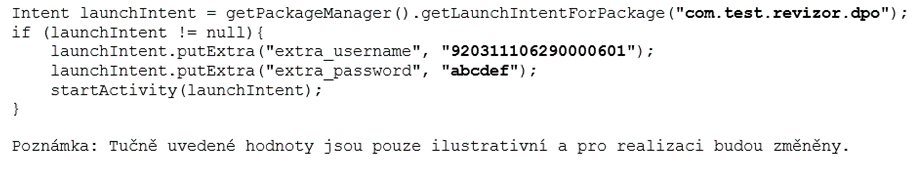 Hodnoty extra_username a extra_password jsou přihlašovací údaje do aplikace pro  kontrolu SMS, aby se revizor nemusel při přechodu z aplikace přepravní kontroly DPO opětovně přihlašovat do aplikace pro kontrolu SMS jízdenek. Pro opětovný návrat do aplikace přepravní kontroly musí mít aplikace pro kontrolu SMS jízdenek tlačítko, které aplikaci ukončí, aby pracovník kontroly nemusel přepínat aplikace v operačním systému.Popis postupu při ověřování platnosti Elektronických jízdenek přepravním kontrolorem pomocí kontrolního přístroje [doplnit].Způsobu ověření platnosti Elektronické jízdenky řidičem vozidla s nástupem předními dveřmi, a to i pro případ, že řidič nebude vybaven kontrolním Přístrojem pro verifikaci Elektronické jízdenky. Je stanoven speciální postup kontroly. Kontrolní kód v SMS jízdence bude obsahovat každý den předem stanovené hodnoty na vybraných pozicích v rámci off-line části kódu, které se budou denně měnit podle předem generovaného klíče a řidič bude denně dostávat od zaměstnavatele hodnoty a pozice vybraných číslic pro kontrolu. Platná jízdenka musí obsahovat v daný den stanovenou kombinaci hodnot a pozic vybraných číslic. Dodavatel vygeneruje jednou ročně předem dané kombinace kontrolních číslic a předá je Objednateli.Popis způsobu ověření platnosti Elektronické jízdenky řidičem vozidla bez použití kontrolního Přístroje [doplnit].Vyřizování reklamací Elektronické jízdenky mezi cestujícím, Dodavatelem, mobilními operátory a Objednatelem, včetně standardizovaného návrhu formuláře. Dodavatel dodá systém reklamací, který bude umožňovat reklamaci přijmout vzdáleně on-line přístupem vyplněním reklamačního formuláře, e-mailem, telefonicky na linku zákaznické podpory. Dodavatel reklamaci přijme, zpracuje a vyřídí, systém bude samoobslužný, tzn., že cestující bude moci podat reklamací sám bez asistence Objednatele. Každá reklamace bude registrována v systému evidence reklamací. Vyhodnocení a návrh řešení reklamace bude provedeno nejpozději do 3 pracovních dní od jejího zadání do systému. Vyřízení reklamace v nejkratší lhůtě, lhůta však nesmí přesáhnout 20 kalendářních dnů od přijetí reklamace. Objednatel dále požaduje to, že  Dodavatel v případě uznání oprávněné reklamace bude cestujícímu poukazovat reklamovanou finanční částku na jeho účet nebo adresu, a že o této transakci bude proveden záznam v systému evidence reklamací a budou součástí měsíčního vyúčtování.Systém bude splňovat podmínky ochrany osobních údajů obsažené v obecně závazných právních předpisech, zejména v obecném nařízení o ochraně osobních údajů (dále jen „GDPR“) a bude zahrnovat zejména opatření zabraňující neoprávněnému nebo nahodilému přístupu k osobním údajům, k jejich změně, zničení či ztrátě, neoprávněným přenosům, k jejich jinému neoprávněnému zpracování, jakož i k jinému zneužití osobních údajů.Požadovaný obsah SMS jízdenky: Obchodní jméno dopravce, rozsah platnosti (údaj o  časové platnosti) a typ jízdenky, cena jízdenky, údaje pro ověření platnosti SMS jízdenky (kontrolní kód), údaje omezující platnost SMS jízdenky. Konkrétní obsah a  podoba SMS jízdenky bude součástí nabídky Dodavatele a bude odsouhlasen Objednatelem do zprovoznění služby.Odeslání objednávkové SMS zprávy bude pro cestujícího zpoplatněno částkou SMS zprávy dle tarifu mobilního operátora, kterého cestující využívá.SMS jízdenka bude cestujícímu doručena v rozmezí 100–120 sekund od odeslání objednávkové SMS zprávy. Doručení za více než 200 sekund bude považováno za pozdní.Cena elektronické jízdenky a způsoby platbyVýše Jízdného je dána Tarifem. Jízdné bude cestujícím hrazeno postupem pro používání SMS služby mobilního operátora, a to prostřednictvím služby tzv. Premium SMS, která umožňuje úhradu Jízdného. Částka odpovídající uhrazenému Jízdnému je součástí vyúčtování zasílaného operátorem cestujícímu, ale nejde o telekomunikační službu. Platby jsou ve vyúčtování operátora uváděny odděleně od telekomunikačních služeb jako tzv. „platby třetích stran“. Na základě těchto vyúčtování si u tohoto druhu plateb nemůže zákazník uplatnit DPH z dokladu zaslaného operátorem, ale bude moci si daňový doklad vytisknout prostřednictvím samoobslužného webového rozhraní.Dodavatel podle této smlouvy zajistí Objednateli možnost prodeje čtyř druhů Elektronických jízdenek. Ke dni nabytí účinnosti této smlouvy bude mít cestující zajištěnu možnost zakoupit Elektronické jízdenky:Elektronická jízdenka přestupní obyčejná s časovou platností 24 hodin v  hodnotě 100,- Kč včetně DPH,Elektronická jízdenka přestupní zlevněná s časovou platností 24 hodin v hodnotě 50,- Kč včetně DPH,Elektronická jízdenka přestupní obyčejná s časovou platností 70 minut v pracovní dny a 90 minut o sobotách, nedělích a státem uznávaných svátcích v hodnotě 32,- Kč včetně DPH, časová platnost jízdenky se řídí dnem jejího nákupu,Elektronická jízdenka přestupní zlevněná s časovou platností 70 minut v pracovní dny a 90 minut o sobotách, nedělích a státem uznávaných svátcích v hodnotě 16,-  Kč včetně DPH, časová platnost jízdenky se řídí dnem jejího nákupu.Dodavatel se zavazuje zajistit prodej i jiných druhů Elektronických jízdenek případně též Elektronických jízdenek v jiných tarifních hodnotách (pokud budou v budoucnu zavedeny). V případě, že Objednatel oznámí písemně Dodavateli, že požaduje zavést prodej stávajících druhů Elektronických jízdenek za jinou cenu nebo nových druhů Elektronických jízdenek, zavazuje se Dodavatel nejpozději do 30 kalendářních dnů od doručení tohoto oznámení zajistit provedení těchto změn. Tato změna bude provedena bezplatně a nebude mít vliv na způsob stanovení odměny sjednané v čl. X. (Odměna Dodavatele). Konkrétní podmínky zavedení Elektronických jízdenek v jiných tarifních hodnotách nebo druzích budou stranami sjednány písemným dodatkem k této smlouvě.Případná změna náležitostí Elektronických jízdenek bude ze strany Objednatele oznámena Dodavateli vždy písemně bez odkladu poté, kdy bude Objednateli známa jejich změna. Dodavatel se zavazuje nejpozději 30 kalendářních dnů od doručení tohoto oznámení zajistit provedení těchto změn. Tato změna je změnou smlouvy a bude řešena formou písemného dodatku smlouvy.Cena Elektronické jízdenky je vždy konečná a zahrnuje DPH. Odeslání objednávkové SMS zprávy bude pro cestujícího zpoplatněno částkou SMS zprávy dle tarifu mobilního operátora, kterého cestující využívá.Přepravní kontrolaDodavatel se zavazuje v rámci plnění této smlouvy zajistit možnost provádění kontroly platnosti Elektronických jízdenek z přístrojů užívaných přepravními kontrolory pro verifikaci Elektronických jízdenek a používaných při provádění přepravní kontroly oprávněnými zaměstnanci Objednatele, včetně možnosti Objednatele kontrolovat Elektronické jízdenky z telefonního čísla nebo přístroje, ze kterého byla provedena objednávka a nákup Elektronické jízdenky. Technická specifikace přístroje užívaného přepravními kontrolory je:Standardní kompaktní mobilní telefon Samsung A6 .Paměť 32 GB.Operační systém Android 9.0.1 a vyššíMPOS Ingenico - samostatné zařízení spárováno s kontrolním přístrojem přes rozhraní bluetooth.Dodavatel se zavazuje v rámci plnění této smlouvy zajistit způsob ověření platnosti Elektronické jízdenky řidičem vozidla při nástupu cestujícího předními dveřmi, a  to  i v  případě, kdy řidič nebude vybaven kontrolním Přístrojem pro verifikaci Elektronické jízdenky. Podrobnosti ověření platnosti Elektronické jízdenky řidičem vozidla jsou uvedeny v čl. VII této smlouvy.Podrobný popis a přístupu do Systému za účelem monitoringu a kontrolních činností Objednatele při realizaci přepravní kontroly, včetně parametrického nastavení (např. dle zvolené oblasti, dle zvoleného časového období, dle zvolených Přístrojů, apod.), popis softwaru a možností Objednatele pro přístup k němu je uveden v čl. VII této smlouvy.Dodavatel se zavazuje zřídit pro Objednatele vzdálený (on-line) přístup k aktuální databázi o provedených kontrolách Elektronických jízdenek, a to včetně zobrazování statistik zkontrolovaných Elektronických jízdenek v minulých obdobích. Podrobný popis přístupu je uveden v čl. VII této smlouvy.Odměna DodavateleObjednatel se zavazuje, že za poskytnuté plnění dle této smlouvy ze strany Dodavatele uhradí Dodavateli cenu ve výši stanovené dále v této smlouvě (dále jen odměna). Není-li v této smlouvě výslovně stanoveno jinak, jsou v takto stanovené odměně již zahrnuty veškeré náklady, které na straně Dodavatele vzniknou v souvislosti s plněním této smlouvy, a to včetně nákladů na poskytnutí, provoz, upgrade a údržbu Systému, nákladů na zajištění telekomunikační služby ze strany mobilních operátorů, nákladů na  verifikaci Elektronických jízdenek, nákladů na výběr peněz od cestujících prostřednictvím mobilních operátorů, vystavování daňových dokladů prostřednictvím uživatelského rozhraní apod.Odměna (provize) je stanovena procentuálně, a to ve výši [doplnit] % z prodejní ceny každé prodané Elektronické jízdenky snížené o daň z přidané hodnoty. Samotná výše odměny v Kč se pak bude vypočítávat z celkových tržeb za prodané Elektronické jízdenky v daném měsíci bez DPH.Výši odměny lze zvýšit pouze v případě, že dojde ke změnám legislativních či  technických předpisů a norem, které budou mít prokazatelný vliv na výši odměny. Smluvní strany uzavřou v tomto případě dodatek k této smlouvě. 	Odměna je stanovena v úrovni bez DPH. Fakturována bude zpětně vždy za období jednoho kalendářního měsíce. Při fakturaci připočítá Dodavatel k ceně stanovené způsobem uvedeným výše daň z přidané hodnoty vypočtenou platnou sazbou ke dni povinnosti přiznat daň, to je ke dni uskutečnění zdanitelného plnění.  Dnem uskutečnění zdanitelného plnění je vždy poslední kalendářní den v měsíci (opakované plnění). Fakturovaná částka je splatná do 30 dnů ode dne vystavení faktury. Dodavatel nemá nárok na žádné další finanční plnění ani na jakoukoli další náhradu nákladů spojených s poskytováním služeb dle této smlouvy. Vyúčtování Jízdného bude prováděno Dodavatelem vždy měsíčně. Vyúčtováním se  rozumí jednak sdělení o prodaných jízdenkách za daný měsíc, jednak převod částky na bankovní účet Objednatele. Přitom bude Dodavatel postupovat takto:Dodavatel je povinen evidovat uskutečněné úplaty prostřednictvím elektronického informačního systému a Objednateli sdělit údaje, tj. počet jízdenek prodaných od prvního dne v měsíci od 0:00 hod. do posledního kalendářního dne do 24:00 hod. Údaji se rozumí počet prodaných jízdenek v  rozdělení podle jednotlivých druhů jízdenek, peněžní částky získané podle jednotlivých druhů jízdenek a částku celkem. Tyto údaje sdělí Dodavatel ve  lhůtě nejpozději do 5. kalendářního dne následujícího měsíce za měsíc předcházející formou dokumentu ve formátu PDF, který bude podepsán zaručeným elektronickým podpisem a zaslán elektronickou poštou na adresu elektronicka.fakturace@dpo.cz. Příslušnou částku Jízdného je Dodavatel povinen poukázat ve lhůtě do  10.  kalendářního dne následujícího měsíce za měsíc předcházející, a to na bankovní účet Objednatele číslo 2105677586/2700 u UniCredit Bank, při platbě Dodavatel použije variabilní symbol 8001347. Dodavatel poukazovanou částku sníží o částku odměny, kterou vyfakturoval podle článku X odst. 2 této smlouvy.  Základem pro zjištění vady měsíčního vyúčtování mezi Objednatelem a Dodavatelem je evidence zpracovaných SMS v Systému zachycená evidenčními prostředky určenými pro zpracování takových transakcí a evidence mobilního operátora.Pokud kontrola vyúčtování provedená Objednatelem prokáže, že Dodavatel poskytl Objednateli prostřednictvím Systému, ke kterému Dodavatel zřídil Objednateli přístup, vadné údaje, kvůli kterým Objednatel zaplatil Dodavateli větší odměnu, než na jakou Dodavateli vznikl ve skutečnosti nárok a/nebo že Dodavatel vyúčtoval Objednateli vyšší odměnu, než na jakou Dodavateli vznikl nárok, je Dodavatel povinen neoprávněně vyúčtovanou částku vrátit Objednateli.Reklamace a vyúčtování, vady plněníDodavatel se zavazuje, že zajistí, aby celý systém prodeje Elektronických jízdenek byl funkční, tj. splňoval veškeré požadavky stanovené Objednatelem a deklarované ze strany Dodavatele po celou dobu účinnosti této smlouvy. Dodavatel se dále zavazuje, že zajistí, aby celý systém prodeje Elektronických jízdenek splňoval stanovené technické parametry a byl v souladu s normami a předpisy určenými ze strany Objednatele, jakož i s obecně závaznými právními předpisy, a to po celou dobu účinnosti této smlouvy.Dodavatel nese veškeré náklady spojené s plněním závazků dle článku XI odst. 1,2 této smlouvy.V případě, že u služby prodeje Elektronických jízdenek dojde k opakování stejné závady u více než 0,1 ‰ (desetiny promile) prodaných Elektronických jízdenek (resp. jízdenek, které byly cestujícím objednány, avšak nebyly doručeny) v jednom kalendářním měsíci, bude tato závada posouzena jako tzv. systémová. Dodavatel je v takovém případě povinen uhradit Objednateli smluvní pokutu dle čl. XIII odst. 1 písmene d) této smlouvy.Doručení Elektronické jízdenky za více než 200 sekund ve smyslu čl. VII odst. 12 této smlouvy bude považováno za pozdní a nebude se na takovouto jízdenku vztahovat Odměna Dodavatele.V případě výpadku Systému nebo kterékoliv jeho části způsobeném jinou skutečností než vyšší moc (okolnost vylučující jeho odpovědnost), je Dodavatel povinen neprodleně zahájit odstraňování výpadku a nejpozději do jedné hodiny od jeho vzniku obnovit plnou funkčnost Systému.Dodavatel je povinen neprodleně, nejpozději do 10 minut od okamžiku faktického výpadku, informovat Objednatele e-mailem, zprávou SMS nebo telefonicky o každém výpadku služeb Premium SMS a o každém výpadku Systému. Taktéž je Dodavatel povinen informovat Objednatele o ukončení každého takového výpadku.Kontaktní osobou Objednatele pro zasílání informací o všech výpadcích  prodeje SMS jízdenek je:Ing. David Miško, tel. 604 341 871, e-mail: david.misko@dpo.czp. Jaromír Chyla, tel. 602 782 354, e-mail: jaromir.chyla@dpo.cz Dopravní dispečink, tel. 59 740 1250 a 59 740 1252, e-mail: dd1@dop.czIng. Michal Scholz, tel. 774 605 065, email: michal.scholz@dpo.czDodavatel se zavazuje uchovávat, resp. zajistit uchování údajů potřebných ke kontrole správnosti odečtené částky za Elektronickou jízdenku a správnosti vyúčtování po dobu vyplývající z obecně závazných právních předpisů. Veškeré případné reklamace ze strany cestujících – uživatelů služby SMS jízdenky projednává a řeší Dodavatel. Podrobnosti způsobu vyřizování reklamací cestujících, popis metodického řešení jsou uvedeny v čl. VII této smlouvy. Objednatel požaduje možnost zadávání a vyřizování reklamací přes webové rozhraní.Dodavatel se zavazuje, že informaci o řešení reklamace poskytne Objednateli do  3  (slovy tří) pracovních dnů od jejího zadání do systému.Dodavatel se zavazuje, že reklamaci vyřídí v co nejkratší době, lhůta však nesmí přesáhnout 20 kalendářních dnů od zadání reklamace na webovém rozhraní. Dodavatel v případě uznání oprávněné reklamace poukáže cestujícímu reklamovanou finanční částku na jeho účet nebo adresu a o této transakci provede záznam na webovém rozhraní.Dodavatel nenese odpovědnost za případné zneužití mobilních telefonů, resp. obdobných zařízení třetími osobami k platbě ceny Elektronické jízdenky; zavazuje se  však vyvinout veškeré úsilí, které lze po něm spravedlivě požadovat, směřující k tomu, aby bez zbytečného odkladu po oznámení blokace nebyly odečítány ceny Elektronických jízdenek u telefonu, který byl uživatelem postupem u mobilního operátora zablokován pro platby Elektronických jízdenek. Podrobná pravidla postupu v těchto případech mohou být stanovena dohodami s mobilními operátory.V případě, že je prokázáno zneužití telefonu třetí osobou nebo jsou pro to jiné důvody a Objednatel uzavře s uživatelem zneužitého telefonu dohodu o jiné ceně za  Elektronickou jízdenku, nebo případně dluh promine, náleží Dodavateli náhrada za  poskytnutou službu výběru ceny ve výši skutečně prokázaných nákladů.Dodavatel není povinen Objednateli poskytovat informace jiného typu, než které poskytuje mobilní operátor, nebo informace, které jsou dostupné při používání Systému. Dodavatel není povinen sdělovat osobní a jiné údaje, pokud by tak zasáhl do práv třetích osob. Dodavatel se však zavazuje spolupracovat s Objednatelem v případě vedených řízení proti dlužníkům a poskytovat potřebnou součinnost, kterou lze na něm spravedlivě žádat. Dodavatel se zavazuje v případě reklamace prověřit a předložit Objednateli podklady k  vyúčtování, tj. informaci, z jakého čísla telefonu byla zpráva SMS zasílána a jaká byla celková cena takto placené služby; v případě, že je prokázána chyba v zúčtování a  byl uskutečněn neoprávněný výběr peněžní částky od cestujícího, zajistí Dodavatel ve spolupráci s operátory vrácení reklamované částky cestujícímu, a provede vyúčtování. Vyúčtování cestujícímu vrácených peněžních prostředků bude součástí vyúčtování smluvních stran ve smyslu ustanovení čl. X odst. 4. této smlouvy s tím, že  o  peněžní prostředky, které Objednatel obdržel od Dodavatele za úspěšně reklamovanou elektronickou jízdenku, jejíž cenu vrátil Dodavatel cestujícímu, bude sníženo plnění Dodavatele Objednateli za kalendářní měsíc, v němž byla reklamace Dodavatelem vyřízena.Licence a práva k výsledkům tvůrčí duševní činnostiDodavatel prohlašuje, že má potřebná práva k jednotlivým komponentům provozovaného Systému a že je podle smluv s držiteli autorských a jiných práv oprávněn využívat tyto komponenty k poskytování služeb podle této smlouvy, tj.  k  provozování systému Elektronické jízdenky.Objednatel na základě této smlouvy nezískává jakékoli oprávnění (licenci) Systém ani jeho jednotlivé komponenty jakkoli sám užívat. Za užívání Systému se však nepovažuje užívání datových výstupů, resp. jiných funkcionalit Systému, které byly Objednateli poskytnuty ze strany Dodavatele v souvislosti s plněním této smlouvy.SankceV případě, že Dodavatel poruší dále uvedené závazky vyplývající mu z této smlouvy, je Objednatel oprávněn požadovat smluvní pokuty v následující výši:Za nedodržení zahájení plnění podle této smlouvy smluvní pokutu ve výši 50.000,- Kč (slovy padesáttisíc korun) za každý den prodlení se zahájením plnění. V případě celkového výpadku Systému (tj. cestující nebudou mít možnost zakoupit si Elektronickou jízdenku) po dobu delší než 1 hodina smluvní pokutu ve výši 10.000 Kč (slovy desettisíc korun) za každou započatou hodinu výpadku.V případě celkového výpadku Systému po dobu delší než 72 hodin smluvní pokutu ve výši 2.500.000 Kč (slovy dvamilionypětsettisíc korun).Za každou systémovou chybu dle článku XI. odst. 4 této smlouvy smluvní pokutu ve   výši 100.000 Kč (slovy jednostotisíc korun). Za každý případ prodlení s plněním povinnosti dle článku VI odst. 6. této smlouvy smluvní pokutu ve výši 10.000 Kč (slovy desettisíc korun).Objednatel je oprávněn uplatnit smluvní pokutu ve výši 50.000 Kč (slovy padesáttisíc korun) za každých 24 hod., kdy přepravní kontrola nebude moci být prováděna z kontrolního Přístroje, a to z příčin na straně Dodavatele.Objednatel není oprávněn uplatnit nárok na uhrazení smluvní pokuty v případě, že prodlení Dodavatele bude způsobeno okolnostmi vylučující odpovědnost.Pokud Dodavatel bude nepravdivě informovat o důvodech výpadku Systému a jako důvod uvede vyšší moc (okolnost vylučující jeho odpovědnost), je Objednatel oprávněn uplatnit smluvní pokutu ve výši 100.000,-Kč (slovy jednostotisíc korun) za každý jednotlivý případ takto poskytnuté nepravdivé informace.V případě, že v souladu s touto smlouvou vznikne některé smluvní straně nárok na uhrazení smluvní pokuty, není tím nijak dotčena povinnost druhé smluvní strany nahradit škodu způsobenou porušením povinnosti, na kterou se vztahuje smluvní pokuta. Jednotlivé smluvní pokuty se nevylučují a mohou být uplatněny vedle sebe.Místo a doba plněníMístem plnění je minimálně území, na kterém Objednatel provozuje městskou hromadnou dopravu – tarifní oblast Ostrava XXL (viz internetové stránky Objednatele www.dpo.cz ). Toto území se může změnit v závislosti na změnách tarifních zón.Smlouva nabývá účinnosti dnem jejího zveřejnění v Registru smluv.Dodavatel se zavazuje zajistit zavedení Systému a zahájit bezchybné provozování Systému nejpozději do třiceti (30) kalendářních dnů od dne doručení výzvy Objednatele k zahájení plnění.Ukončení smlouvyTato smlouva je automaticky ukončena dnem, kdy součet všech odměn Dodavatele z této smlouvy dovrší limitu ve výši 10.000.000 Kč (slovy deset milionů korun) bez DPH.Tato smlouva může být ukončena písemnou dohodou smluvních stran.Tuto smlouvu lze vypovědět s výpovědní lhůtou 6 měsíců. Výpovědní lhůta začíná plynout 1. dnem kalendářního měsíce následujícího po doručení písemné výpovědi druhé smluvní straně.  Obě smluvní strany jsou oprávněny od této smlouvy odstoupit pouze v následujících případech a za následujících podmínek:V případě, že povinná smluvní strana poruší své povinnosti dle této smlouvy podstatným způsobem, je oprávněná smluvní strana povinna písemně upozornit povinnou smluvní stranu na porušení smlouvy a vyzvat ji, aby se porušování smlouvy popsaným způsobem nadále zdržela a dále (je-li to s ohledem na způsob porušení smlouvy možné), aby v přiměřené lhůtě, která nesmí být delší než 30  dní, odstranila závadný stav vzniklý v důsledku porušení předmětné povinnosti.V případě, že povinná smluvní strana neodstraní závadný stav ve stanovené lhůtě nebo se v období 60 dnů od doručení písemného upozornění opět dopustí porušení téže nebo jakékoli jiné smluvní povinnosti podstatným způsobem, je  oprávněná smluvní strana oprávněna od této smlouvy odstoupit.V případě, že povinná smluvní strana poruší své povinnosti dle této smlouvy nepodstatným způsobem, je oprávněná smluvní strana povinna písemně upozornit povinnou smluvní stranu na porušení smlouvy a vyzvat ji, aby se  porušování smlouvy popsaným způsobem nadále zdržela a dále (je-li to s  ohledem na způsob porušení smlouvy možné) aby v přiměřené lhůtě, která nesmí být delší než 60 dní, odstranila závadný stav vzniklý v důsledku porušení předmětné povinnosti.V případě, že povinná smluvní strana neodstraní závadný stav ve stanovené lhůtě nebo se v období 30 dnů od doručení písemného upozornění opět dopustí porušení téže smluvní povinnosti, popř. se v tomto období opakovaně (nejméně dvakrát) dopustí porušení jiných smluvních povinností nepodstatným způsobem, je oprávněná smluvní strana od smlouvy odstoupit.Odstoupení od smlouvy výše uvedeným způsobem je účinné okamžikem doručení písemného oznámení o odstoupení od této smlouvy smluvní straně, která porušuje povinnosti dle této smlouvy.Odstoupením od této smlouvy zanikají všechna práva a povinnosti stran z této smlouvy, a to s účinností „ex nunc“, tj. s účinností ke dni odstoupení od této smlouvy.V důsledku odstoupení od této smlouvy nedochází k zániku nároků na náhradu škody vzniklých porušením této smlouvy, nároků na uhrazení smluvních pokut, ani jiných ustanovení, která podle projevené vůle stran nebo vzhledem ke své povaze mají trvat i  po ukončení této smlouvy. Splnění peněžitých závazkůPeněžité závazky vzniklé mezi smluvními stranami na základě této smlouvy, je povinná smluvní strana povinna uhradit řádně a včas, a to na bankovní účet druhé smluvní strany. Nedohodnou-li se smluvní strany jinak, rozumí se bankovním účtem smluvní strany její bankovní účet uvedený v záhlaví této smlouvy.Peněžitý závazek je splněn okamžikem, kdy je příslušná částka připsána na bankovní účet oprávněné smluvní strany.Strana, která je v prodlení s plněním peněžitého závazku dle této smlouvy, je povinna zaplatit oprávněné smluvní straně smluvní úrok z prodlení ve výši 0,05% z dlužné částky za každý započatý den prodlení. Povinná smluvní strana je povinna úrok z  prodlení uhradit do 10 dnů ode dne, kdy jí bude jeho vyúčtování doručeno.Další ujednáníNení-li v této smlouvě výslovně sjednáno jinak, nese každá ze stran náklady, které jí v  souvislosti s plněním dle této smlouvy vznikly.Dodavatel prohlašuje, že ke dni uzavření této smlouvy má uzavřenou pojistnou smlouvu, jejímž předmětem je pojištění za škodu vzniklou jinému v souvislosti s  činnostmi pojištěného (Dodavatele), a to s dostatečnou výší pojistného plnění a  přiměřenou spoluúčastí, přičemž Dodavatel se zavazuje po celou dobu trvání smluvního vztahu založeného touto smlouvou uvedené pojištění nejméně ve stejném rozsahu na své náklady udržovat. Objednatel je oprávněn zkontrolovat (tj. vyzvat k  předložení kopie dané pojistné smlouvy) plnění Dodavatele podle tohoto bodu smlouvy. Za dostatečnou výši pojistného plnění podle tohoto bodu se považuje částka minimálně 2,5 milionů Kč (slovy dvaapůlmilionů korun) pro jednu pojistnou událost a  celková částka pojistného plnění minimálně 10 milionů Kč (slovy desetmilionů korun) ročně. Salvatorní klauzuleSmluvní strany se zavazují poskytnout si k naplnění účelu této smlouvy vzájemnou součinnost. Strany sjednávají, že pokud v důsledku změny či odlišného výkladu právních předpisů anebo judikatury soudů bude u některého ustanovení této smlouvy shledán důvod neplatnosti právního úkonu, smlouva jako celek nadále platí, přičemž za neplatnou bude možné považovat pouze tu část, které se důvod neplatnosti přímo týká. Strany se zavazují toto ustanovení doplnit či nahradit novým ujednáním, které bude odpovídat aktuálnímu výkladu právních předpisů a smyslu a účelu této smlouvy.Závěrečná ustanoveníTato smlouva a práva a povinnosti z ní vyplývající se řídí a vykládají v souladu s právním řádem České republiky.Změny smlouvy jsou možné jen ve formě písemného a číslovaného dodatku ke smlouvě podepsaného oběma smluvními stranami. Tato smlouva se vyhotovuje ve čtyřech stejnopisech v českém jazyce, z nich Objednatel i Dodavatel obdrží po dvou stejnopisech.Smluvní strany na závěr této smlouvy výslovně prohlašují, že jim nejsou známy žádné okolnosti bránící v uzavření této smlouvy. Dodavatel podpisem této smlouvy bere na vědomí, že Dopravní podnik Ostrava a.s. je povinným subjektem v souladu se zákonem č. 106/1999 Sb., o svobodném přístupu k informacím (dále také jen „zákon“) a v souladu a za podmínek stanovených v zákoně je povinen tuto smlouvu, příp. informace v ní obsažené nebo z ní vyplývající zveřejnit. Podpisem této smlouvy dále bere Dodavatel na vědomí, že Dopravní podnik Ostrava a.s. je povinen za podmínek stanovených v zákoně č. 340/2015 Sb., o registru smluv, zveřejňovat smlouvy na Portálu veřejné správy v  Registru smluv.Smluvní strany se dohodly, že místně příslušným soudem pro řešení případných sporů bude soud příslušný dle místa sídla Objednatele.Smluvní strany prohlašují, že si tuto smlouvu před jejím podpisem přečetly, shledaly, že její obsah přesně odpovídá jejich pravé a svobodné vůli a zakládá právní následky, jejichž dosažení svým jednáním sledovaly, a proto ji níže, prosty omylu, lsti a tísně, jako správnou podepisují.Součástí této smlouvy je Příloha č. 1 – Pravidla sociální odpovědnosti.V Ostravě dne ____________                                       V___________________dne__________Objednatel                                                                    DodavatelDopravní podnik Ostrava a.s.				   [doplnit]______________________________                        _______________________________Ing. Daniel Morys, MBA	[doplnit]předseda představenstva	[doplnit]_______________________________Ing. Roman Šula, MBAmístopředseda představenstva